Grudziądz, dnia 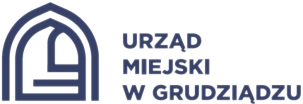 dane właściwego starostyWNIOSEKO WYDANIE ZEZWOLENIA KATEGORII I NA PRZEJAZD POJAZDU NIENORMATYWNEGO NA OKRES 12 MIESIĘCYOZNACZENIE  WNIOSKODAWCY – DANE FIRMY / DANE OSOBOWE, TELEFON KONTAKTOWYdrukowane litery lub pieczęć firmowaNIP/KRS 					PESEL  WNOSZĘ O WYDANIE ZEZWOLENIA NA PRZEJAZD W TERMINIE:        od				           do po drogach publicznych, z wyjątkiem dróg ekspresowych i autostrad, pojazdu nienormatywnego: pojazdu wolnobieżnego 	ciągnika rolniczego albo zespołu pojazdów składającego się z pojazdu wolnobieżnego 
lub ciągnika rolniczego i przyczepy specjalnejktórego: długość, wysokość, naciski osi oraz rzeczywista masa całkowita nie są większe od dopuszczalnychszerokość nie przekracza 3,5mDANE OSOBY WYZNACZONEJ PRZEZ WNIOSKODAWCĘ DO KONTAKTU    imię i nazwisko					nr telefonuDANE POJAZDU(ÓW):DLA PODMIOTU: nazwa i adresZałącznik:Dowód wniesienia opłaty za wydanie zezwoleniaczytelny podpisINFROMACJA 
O POJEŹDZIEPOJAZD WOLNOBIEŻNYCIĄGNIK ROLNICZYPRZYCZEPA SPECJALNAmarka i typNUMER REJESTRACYJNYNUMER NADWOZIA, PODWOZIA LUB RAMY